Дитячий ігровий набір «Круглий стіл». Веселий зоопарк 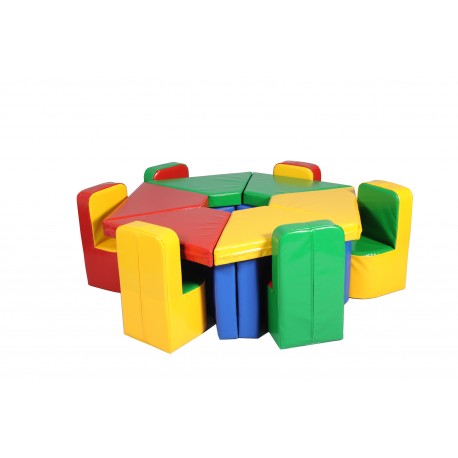 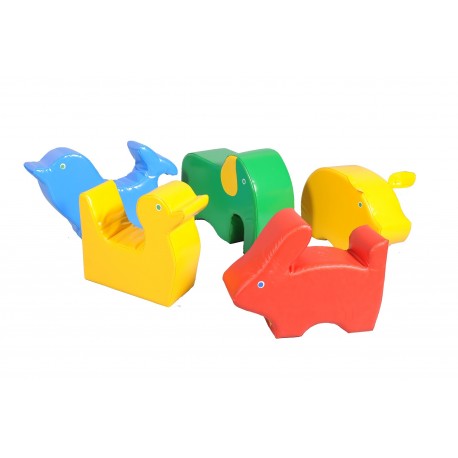 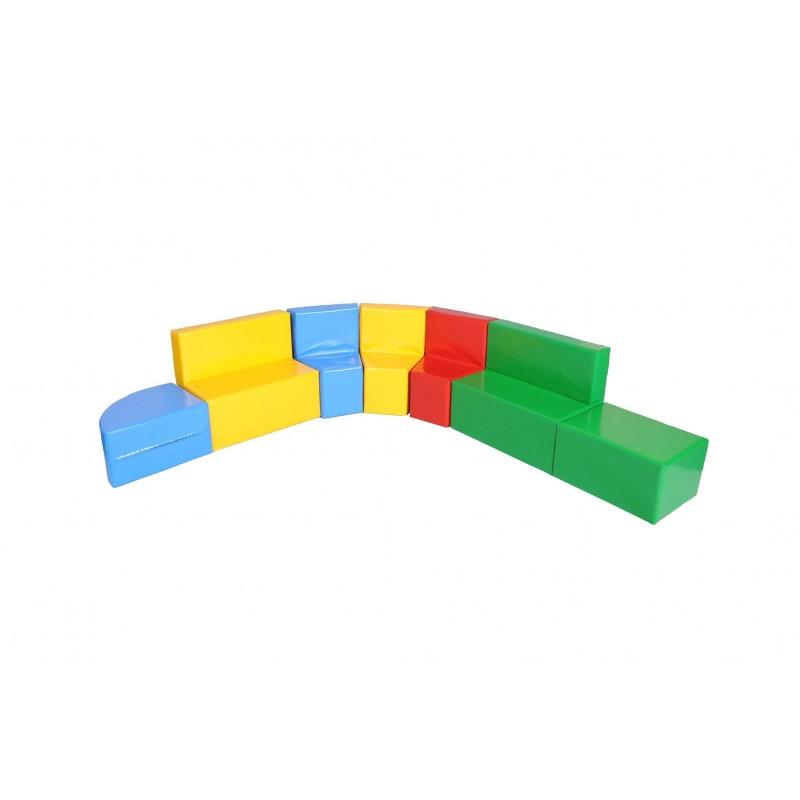 Куточок трансформер Сенсорна доріжка 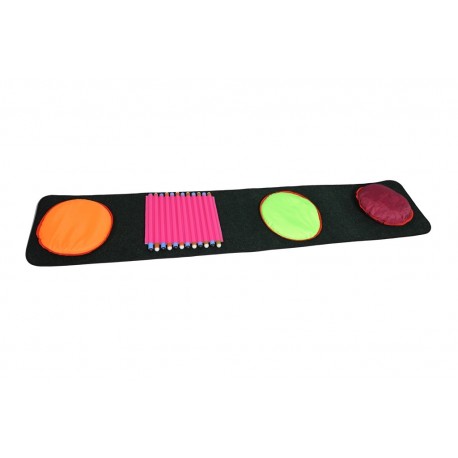 Оптоволоконний пучок 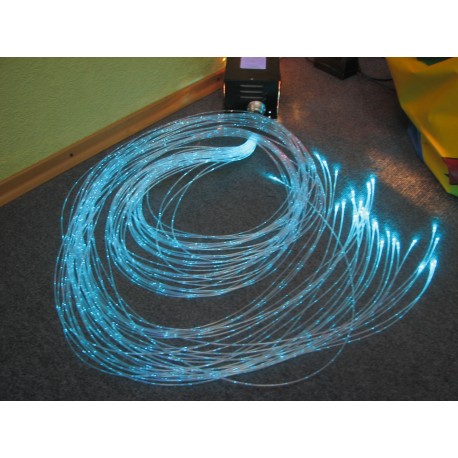 Тактильне ігрове пано 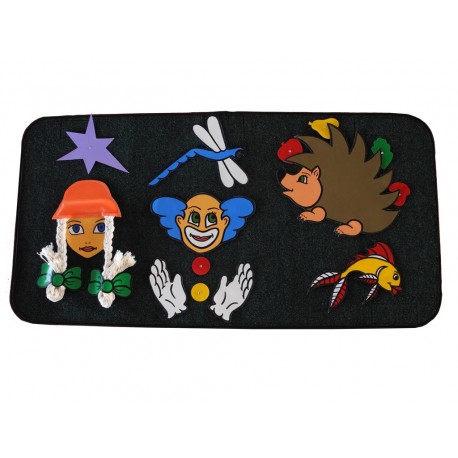   Стіл для малювання піском 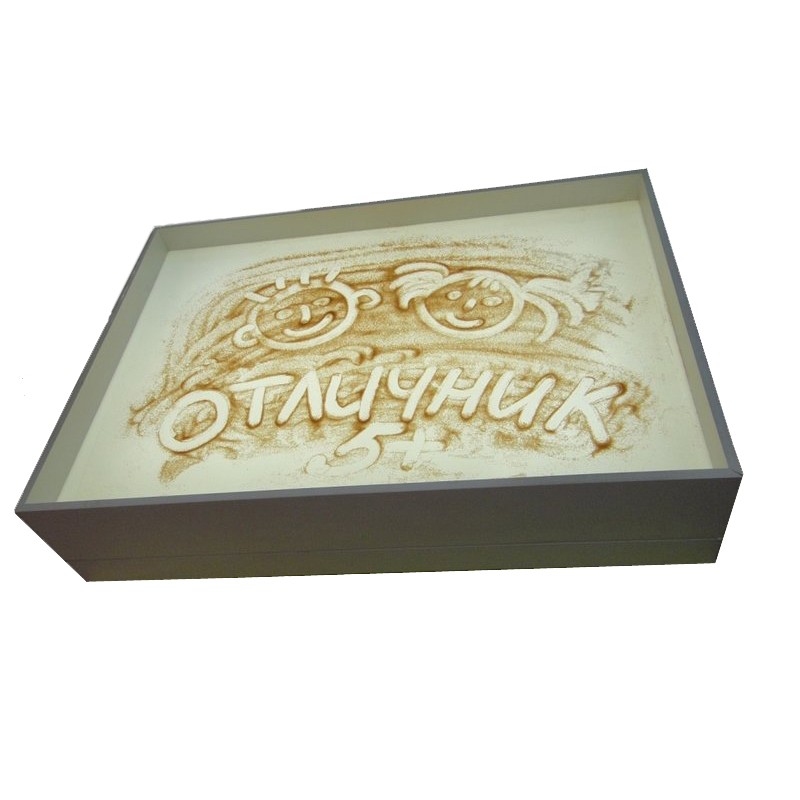  Світильник зоряне небо  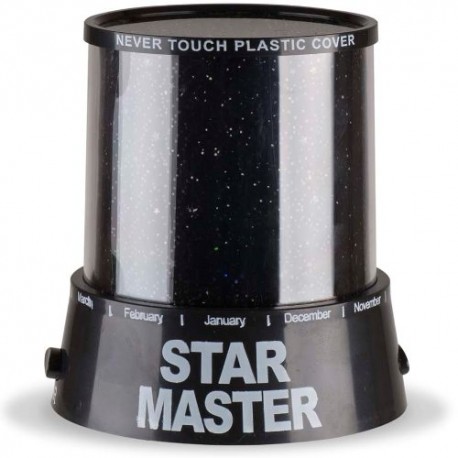  Прилад для аромотерапії 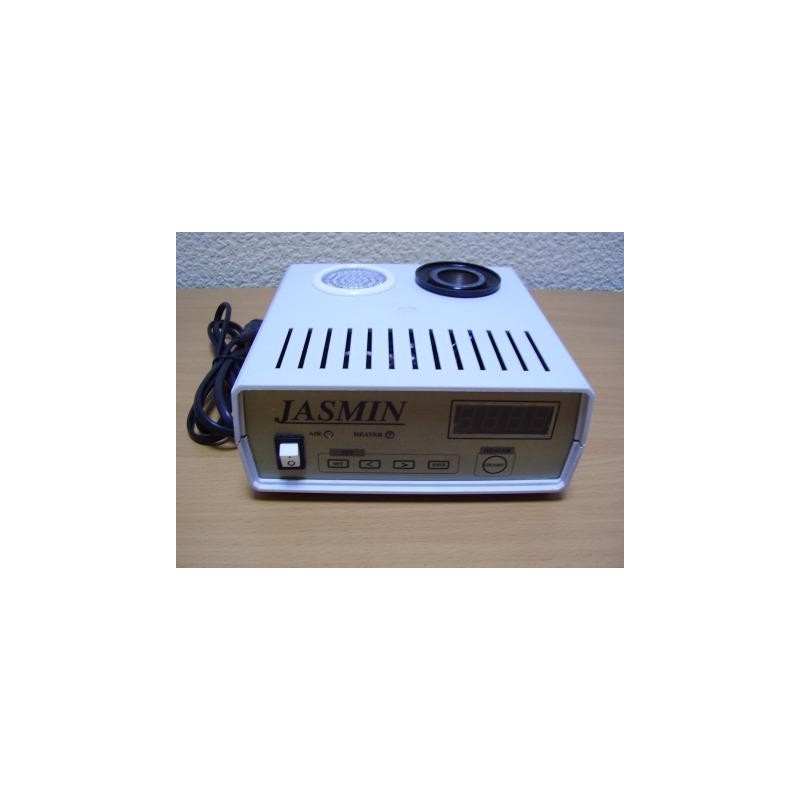 